Priprema za izvođenje nastavnog sata izKatoličkog vjeronaukaOPĆI PODACIGLOBALNA STRUKTURA SATATIJEK SATA Škola:OŠ BedekovčinaŠkola:OŠ BedekovčinaNastavni predmet: Katolički vjeronaukNastavni predmet: Katolički vjeronaukOdjel:1.aOdjel:1.aNadnevak: 9.2.2022.Predmetni učitelj/nastavnik: Marica Celjak, vjeroučiteljicaPredmetni učitelj/nastavnik: Marica Celjak, vjeroučiteljicaPredmetni učitelj/nastavnik: Marica Celjak, vjeroučiteljicaPredmetni učitelj/nastavnik: Marica Celjak, vjeroučiteljicaPredmetni učitelj/nastavnik: Marica Celjak, vjeroučiteljicaPredmetni učitelj/nastavnik: Marica Celjak, vjeroučiteljicaPredmetni učitelj/nastavnik: Marica Celjak, vjeroučiteljicaNastavna tema: Isus nas uvijek traži i oprašta namNastavna tema: Isus nas uvijek traži i oprašta namNastavna tema: Isus nas uvijek traži i oprašta namNastavna tema: Isus nas uvijek traži i oprašta namNastavna tema: Isus nas uvijek traži i oprašta namNastavna tema: Isus nas uvijek traži i oprašta namNastavna tema: Isus nas uvijek traži i oprašta namNastavna jedinica: Isus nas uvijek traži i oprašta namNastavna jedinica: Isus nas uvijek traži i oprašta namNastavna jedinica: Isus nas uvijek traži i oprašta namNastavna jedinica: Isus nas uvijek traži i oprašta namNastavna jedinica: Isus nas uvijek traži i oprašta namNastavna jedinica: Isus nas uvijek traži i oprašta namNastavna jedinica: Isus nas uvijek traži i oprašta nam Ishodi učenja:OŠ KV A.1.2.Učenik prepoznaje da je Biblija sveta knjiga za kršćane i da sadrži tekstove važne za život te razumije jednostavnije biblijske pripovijesti.OŠ KV B.1.2.Učenik otkriva i upoznaje Isusa kao prijatelja i prepoznaje njegovo djelovanje među ljudimaRazrada ishoda:          -   učenici će moći:prepričati biblijsku pripovijest o izgubljenoj ovci povezuje vlastita iskustva sa iskustvom izgubljene ovčice pripovijedati o Isusu koji pomaže ljudima pokazati poštovanje prema ljudima oko sebe.MPTosr A.1.1. Razvija sliku o sebi.osr A.1.2. Upravlja emocijama i ponašanjem.osr B.1.1. Prepoznaje i uvažava potrebe i osjećaje drugih.osr B.1.2. Razvija komunikacijske kompetencije.zdr B.1.2. B. Razlikuje osnovne emocije i razvija empatijuOŠ KV A.1.2.Učenik prepoznaje da je Biblija sveta knjiga za kršćane i da sadrži tekstove važne za život te razumije jednostavnije biblijske pripovijesti.OŠ KV B.1.2.Učenik otkriva i upoznaje Isusa kao prijatelja i prepoznaje njegovo djelovanje među ljudimaRazrada ishoda:          -   učenici će moći:prepričati biblijsku pripovijest o izgubljenoj ovci povezuje vlastita iskustva sa iskustvom izgubljene ovčice pripovijedati o Isusu koji pomaže ljudima pokazati poštovanje prema ljudima oko sebe.MPTosr A.1.1. Razvija sliku o sebi.osr A.1.2. Upravlja emocijama i ponašanjem.osr B.1.1. Prepoznaje i uvažava potrebe i osjećaje drugih.osr B.1.2. Razvija komunikacijske kompetencije.zdr B.1.2. B. Razlikuje osnovne emocije i razvija empatijuOŠ KV A.1.2.Učenik prepoznaje da je Biblija sveta knjiga za kršćane i da sadrži tekstove važne za život te razumije jednostavnije biblijske pripovijesti.OŠ KV B.1.2.Učenik otkriva i upoznaje Isusa kao prijatelja i prepoznaje njegovo djelovanje među ljudimaRazrada ishoda:          -   učenici će moći:prepričati biblijsku pripovijest o izgubljenoj ovci povezuje vlastita iskustva sa iskustvom izgubljene ovčice pripovijedati o Isusu koji pomaže ljudima pokazati poštovanje prema ljudima oko sebe.MPTosr A.1.1. Razvija sliku o sebi.osr A.1.2. Upravlja emocijama i ponašanjem.osr B.1.1. Prepoznaje i uvažava potrebe i osjećaje drugih.osr B.1.2. Razvija komunikacijske kompetencije.zdr B.1.2. B. Razlikuje osnovne emocije i razvija empatijuOŠ KV A.1.2.Učenik prepoznaje da je Biblija sveta knjiga za kršćane i da sadrži tekstove važne za život te razumije jednostavnije biblijske pripovijesti.OŠ KV B.1.2.Učenik otkriva i upoznaje Isusa kao prijatelja i prepoznaje njegovo djelovanje među ljudimaRazrada ishoda:          -   učenici će moći:prepričati biblijsku pripovijest o izgubljenoj ovci povezuje vlastita iskustva sa iskustvom izgubljene ovčice pripovijedati o Isusu koji pomaže ljudima pokazati poštovanje prema ljudima oko sebe.MPTosr A.1.1. Razvija sliku o sebi.osr A.1.2. Upravlja emocijama i ponašanjem.osr B.1.1. Prepoznaje i uvažava potrebe i osjećaje drugih.osr B.1.2. Razvija komunikacijske kompetencije.zdr B.1.2. B. Razlikuje osnovne emocije i razvija empatijuOŠ KV A.1.2.Učenik prepoznaje da je Biblija sveta knjiga za kršćane i da sadrži tekstove važne za život te razumije jednostavnije biblijske pripovijesti.OŠ KV B.1.2.Učenik otkriva i upoznaje Isusa kao prijatelja i prepoznaje njegovo djelovanje među ljudimaRazrada ishoda:          -   učenici će moći:prepričati biblijsku pripovijest o izgubljenoj ovci povezuje vlastita iskustva sa iskustvom izgubljene ovčice pripovijedati o Isusu koji pomaže ljudima pokazati poštovanje prema ljudima oko sebe.MPTosr A.1.1. Razvija sliku o sebi.osr A.1.2. Upravlja emocijama i ponašanjem.osr B.1.1. Prepoznaje i uvažava potrebe i osjećaje drugih.osr B.1.2. Razvija komunikacijske kompetencije.zdr B.1.2. B. Razlikuje osnovne emocije i razvija empatijuOŠ KV A.1.2.Učenik prepoznaje da je Biblija sveta knjiga za kršćane i da sadrži tekstove važne za život te razumije jednostavnije biblijske pripovijesti.OŠ KV B.1.2.Učenik otkriva i upoznaje Isusa kao prijatelja i prepoznaje njegovo djelovanje među ljudimaRazrada ishoda:          -   učenici će moći:prepričati biblijsku pripovijest o izgubljenoj ovci povezuje vlastita iskustva sa iskustvom izgubljene ovčice pripovijedati o Isusu koji pomaže ljudima pokazati poštovanje prema ljudima oko sebe.MPTosr A.1.1. Razvija sliku o sebi.osr A.1.2. Upravlja emocijama i ponašanjem.osr B.1.1. Prepoznaje i uvažava potrebe i osjećaje drugih.osr B.1.2. Razvija komunikacijske kompetencije.zdr B.1.2. B. Razlikuje osnovne emocije i razvija empatijuMETODIČKI SUSTAV: interpretativno-analitički s elementima stvaralačkogMETODIČKI SUSTAV: interpretativno-analitički s elementima stvaralačkogMETODIČKI SUSTAV: interpretativno-analitički s elementima stvaralačkogMETODIČKI SUSTAV: interpretativno-analitički s elementima stvaralačkogMETODIČKI SUSTAV: interpretativno-analitički s elementima stvaralačkogMETODIČKI SUSTAV: interpretativno-analitički s elementima stvaralačkogMETODIČKI SUSTAV: interpretativno-analitički s elementima stvaralačkogKORELACIJA: Hrvatski jezik, Glazbena kultura, Likovna kultura, InformatikaKORELACIJA: Hrvatski jezik, Glazbena kultura, Likovna kultura, InformatikaKORELACIJA: Hrvatski jezik, Glazbena kultura, Likovna kultura, InformatikaKORELACIJA: Hrvatski jezik, Glazbena kultura, Likovna kultura, InformatikaKORELACIJA: Hrvatski jezik, Glazbena kultura, Likovna kultura, InformatikaKORELACIJA: Hrvatski jezik, Glazbena kultura, Likovna kultura, InformatikaKORELACIJA: Hrvatski jezik, Glazbena kultura, Likovna kultura, InformatikaOBLICI RADA:frontalniindividualniOBLICI RADA:frontalniindividualniOBLICI RADA:frontalniindividualniNASTAVNE METODE:Usmeno izlaganje, promatranje , vođeni razgovor, usmeno izražavanje, likovno izražavanje, glazbeno izražavanjeNASTAVNE METODE:Usmeno izlaganje, promatranje , vođeni razgovor, usmeno izražavanje, likovno izražavanje, glazbeno izražavanjeMEDIJI KOMUNICIRANJA:ploča, kreda, LCD projektor,osobno računalo. interaktivna pločaMEDIJI KOMUNICIRANJA:ploča, kreda, LCD projektor,osobno računalo. interaktivna pločaPLAN PLOČE: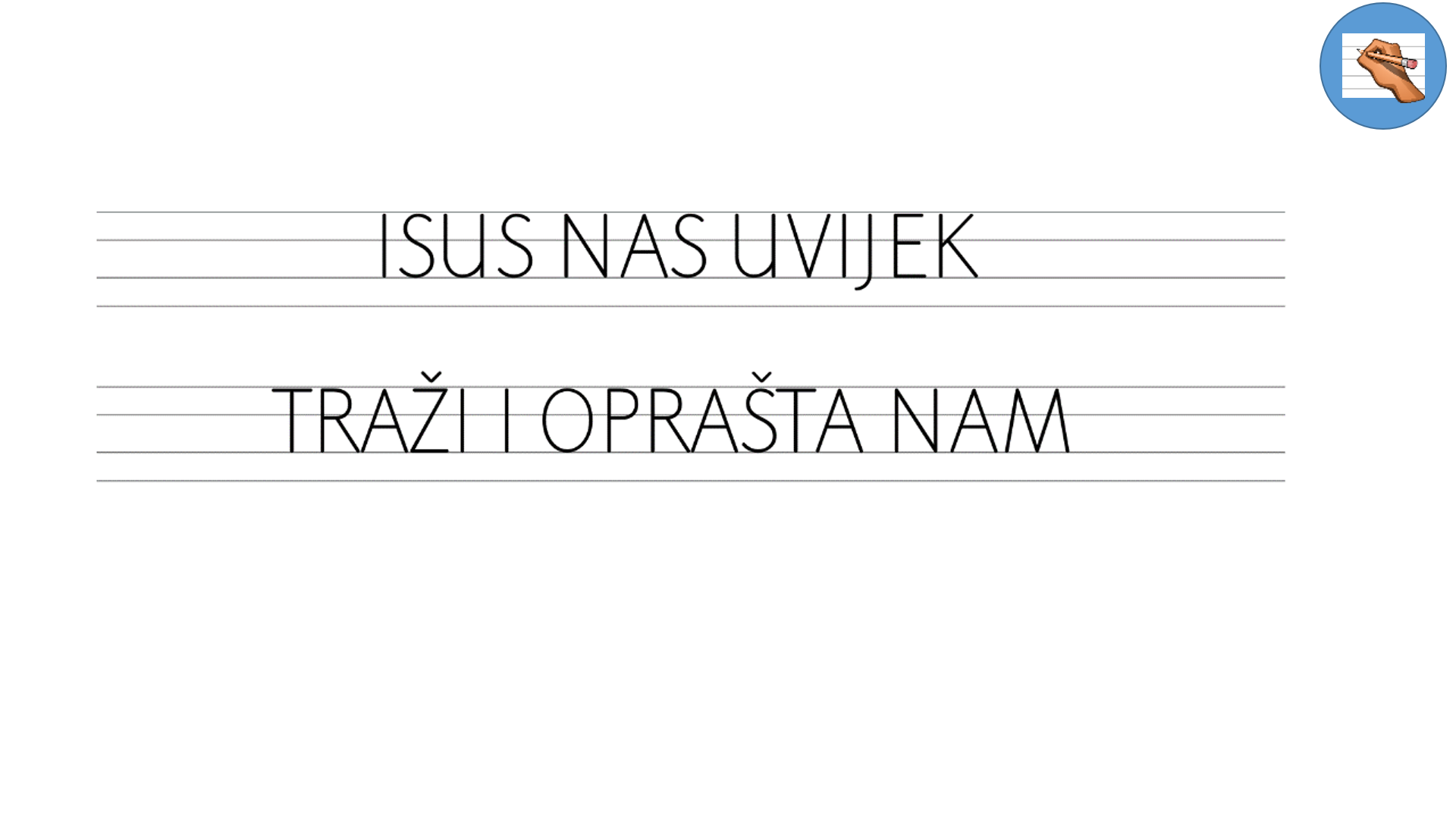 PLAN PLOČE:PLAN PLOČE:PLAN PLOČE:PLAN PLOČE:PLAN PLOČE:PLAN PLOČE:Literatura, izvori za učenika: Petković, Tihana; Šimunović, Josip; Lipovac, Suzana. 2020. U Božjoj ljubavi, udžbenik i radna bilježnica za katolički vjeronauk prvoga razreda osnovne škole, Glas Koncila, Zagreb.​Literatura, izvori za učenika: Petković, Tihana; Šimunović, Josip; Lipovac, Suzana. 2020. U Božjoj ljubavi, udžbenik i radna bilježnica za katolički vjeronauk prvoga razreda osnovne škole, Glas Koncila, Zagreb.​Literatura, izvori za učenika: Petković, Tihana; Šimunović, Josip; Lipovac, Suzana. 2020. U Božjoj ljubavi, udžbenik i radna bilježnica za katolički vjeronauk prvoga razreda osnovne škole, Glas Koncila, Zagreb.​Literatura, izvori za učenika: Petković, Tihana; Šimunović, Josip; Lipovac, Suzana. 2020. U Božjoj ljubavi, udžbenik i radna bilježnica za katolički vjeronauk prvoga razreda osnovne škole, Glas Koncila, Zagreb.​Literatura, izvori za učenika: Petković, Tihana; Šimunović, Josip; Lipovac, Suzana. 2020. U Božjoj ljubavi, udžbenik i radna bilježnica za katolički vjeronauk prvoga razreda osnovne škole, Glas Koncila, Zagreb.​Literatura, izvori za učenika: Petković, Tihana; Šimunović, Josip; Lipovac, Suzana. 2020. U Božjoj ljubavi, udžbenik i radna bilježnica za katolički vjeronauk prvoga razreda osnovne škole, Glas Koncila, Zagreb.​Literatura, izvori za učenika: Petković, Tihana; Šimunović, Josip; Lipovac, Suzana. 2020. U Božjoj ljubavi, udžbenik i radna bilježnica za katolički vjeronauk prvoga razreda osnovne škole, Glas Koncila, Zagreb.​Literatura, izvori za nastavnika: Kurikulum nastavnog predmeta Katolički vjeronauk za osnovne škole i gimnazije u Republici Hrvatskoj, https://narodne-novine.nn.hr/clanci/sluzbeni/2019_01_10_216.html 
(pristupljeno 16. listopada 2020.).​Petković, Tihana; Šimunović, Josip; Lipovac, Suzana. 2020. U Božjoj ljubavi, udžbenik i radna bilježnica za katolički vjeronauk prvoga razreda osnovne škole, Glas Koncila, Zagreb.​Literatura, izvori za nastavnika: Kurikulum nastavnog predmeta Katolički vjeronauk za osnovne škole i gimnazije u Republici Hrvatskoj, https://narodne-novine.nn.hr/clanci/sluzbeni/2019_01_10_216.html 
(pristupljeno 16. listopada 2020.).​Petković, Tihana; Šimunović, Josip; Lipovac, Suzana. 2020. U Božjoj ljubavi, udžbenik i radna bilježnica za katolički vjeronauk prvoga razreda osnovne škole, Glas Koncila, Zagreb.​Literatura, izvori za nastavnika: Kurikulum nastavnog predmeta Katolički vjeronauk za osnovne škole i gimnazije u Republici Hrvatskoj, https://narodne-novine.nn.hr/clanci/sluzbeni/2019_01_10_216.html 
(pristupljeno 16. listopada 2020.).​Petković, Tihana; Šimunović, Josip; Lipovac, Suzana. 2020. U Božjoj ljubavi, udžbenik i radna bilježnica za katolički vjeronauk prvoga razreda osnovne škole, Glas Koncila, Zagreb.​Literatura, izvori za nastavnika: Kurikulum nastavnog predmeta Katolički vjeronauk za osnovne škole i gimnazije u Republici Hrvatskoj, https://narodne-novine.nn.hr/clanci/sluzbeni/2019_01_10_216.html 
(pristupljeno 16. listopada 2020.).​Petković, Tihana; Šimunović, Josip; Lipovac, Suzana. 2020. U Božjoj ljubavi, udžbenik i radna bilježnica za katolički vjeronauk prvoga razreda osnovne škole, Glas Koncila, Zagreb.​Literatura, izvori za nastavnika: Kurikulum nastavnog predmeta Katolički vjeronauk za osnovne škole i gimnazije u Republici Hrvatskoj, https://narodne-novine.nn.hr/clanci/sluzbeni/2019_01_10_216.html 
(pristupljeno 16. listopada 2020.).​Petković, Tihana; Šimunović, Josip; Lipovac, Suzana. 2020. U Božjoj ljubavi, udžbenik i radna bilježnica za katolički vjeronauk prvoga razreda osnovne škole, Glas Koncila, Zagreb.​Literatura, izvori za nastavnika: Kurikulum nastavnog predmeta Katolički vjeronauk za osnovne škole i gimnazije u Republici Hrvatskoj, https://narodne-novine.nn.hr/clanci/sluzbeni/2019_01_10_216.html 
(pristupljeno 16. listopada 2020.).​Petković, Tihana; Šimunović, Josip; Lipovac, Suzana. 2020. U Božjoj ljubavi, udžbenik i radna bilježnica za katolički vjeronauk prvoga razreda osnovne škole, Glas Koncila, Zagreb.​Literatura, izvori za nastavnika: Kurikulum nastavnog predmeta Katolički vjeronauk za osnovne škole i gimnazije u Republici Hrvatskoj, https://narodne-novine.nn.hr/clanci/sluzbeni/2019_01_10_216.html 
(pristupljeno 16. listopada 2020.).​Petković, Tihana; Šimunović, Josip; Lipovac, Suzana. 2020. U Božjoj ljubavi, udžbenik i radna bilježnica za katolički vjeronauk prvoga razreda osnovne škole, Glas Koncila, Zagreb.​Izvori fotografija i ilustracija: Ilustracije biblijske priče: Milena DodigWikimedia CommonsPixabay.comCreazilla.comFreepik.comIzvori fotografija i ilustracija: Ilustracije biblijske priče: Milena DodigWikimedia CommonsPixabay.comCreazilla.comFreepik.comIzvori fotografija i ilustracija: Ilustracije biblijske priče: Milena DodigWikimedia CommonsPixabay.comCreazilla.comFreepik.comIzvori fotografija i ilustracija: Ilustracije biblijske priče: Milena DodigWikimedia CommonsPixabay.comCreazilla.comFreepik.comIzvori fotografija i ilustracija: Ilustracije biblijske priče: Milena DodigWikimedia CommonsPixabay.comCreazilla.comFreepik.comIzvori fotografija i ilustracija: Ilustracije biblijske priče: Milena DodigWikimedia CommonsPixabay.comCreazilla.comFreepik.comIzvori fotografija i ilustracija: Ilustracije biblijske priče: Milena DodigWikimedia CommonsPixabay.comCreazilla.comFreepik.comII. GLOBALNA STRUKTURA SATA1.)   Molitveni početak
2.)   Motivacija
3.)   Najava teme
4.)   Prvi susret s tekstom
5.)   Emocionalno-intelektualna stanka
6.)   Izražavanje prvih dojmova
7.)   Interpretacija u užem smislu
8.)   Sinteza  s aktualizacijom 
9.) Stvaralačko izražavanje10.)  Pitanja za provjeru ishoda11.) ZavršetakREDNI BROJTIJEK NASTAVNE DJELATNOSTIAKTIVNOSTI ZA UČENIKEI.II.III.	UVODNI DIO1.MOLITVENI POČETAK:Čitavo vrijeme prikazujem prezentaciju (vidi u prilogu)Pozivam učenike na molitvu Oče naš (zajedno molimo)2.	MOTIVACIJA (slika labirinta)Jeste li se ikada izgubili? Ako jeste, kakav je to osjećaj? Zasigurno kao i ja, osjećate se prvenstveno izgubljeno, zar ne? Ne samo u prostoru izgubljeni, nego i u svom svijetu, ne znate kamo prvo krenuti, što prvo pitati, a koga uopće pitati.. A onda znate kako je divno kad vas netko pronađe i odvede na sigurno. Idemo saznati tko je to zalutao pa se izgubio?Govorim i pitam učenike –Danas ćemo čuti priču iz Biblije o nekome tko se izgubio .Pogodit ćemo tako da riješimo zagonetku…Ili Igra: vruče- hladno –tražimo ovčicu         3.	NAJAVA TEMEGovorim:Sada kad smo saznali tko se izgubio poslušajmo što nam Biblija govori kako je to bilo… (Naslonite se i pažljivo gledajte i slušajte)SREDIŠNJI DIO 4.	PRVI SUSRET S TEKSTOMPokazujem  prezentaciju  koja prati tekst u udžbeniku, a ja sam dodala fotografije. ( vidi ppt prilogu )-napomena :nakon što ispričam dio teksta pitam učenike znaju li nastaviti…a koja knjiga zna odgovor ? Biblija  …zatim nastavljam dalje …5.   EMOCIONALNO-INTELEKTUALNA STANKA6.           IZRAŽAVANJE DOŽIVLJAJAGovorim : Je li vam se svidjela ova priča? Što vam se najviše svidjelo? Pogledajmo sada ima li nešto nejasno. Prvo što bismo se mogli zapitati: „Zašto pastir traži baš tu jednu izgubljenu ovcu kada ima 99?”. Zato jer je Pastiru svaka ovca važna. I pastir kao takav brižan, raduje se pronalasku svake ovce, raduje se da su oko njega sve ovce i da se nijedna ne izgubi.7.	INTERPRETACIJA U UŽEM SMISLUUz pomoć  prezentacije analiziramo tekst:Prisjetimo se sada događaja iz biblijskoga teksta.Kakva je naša ovčica prema ovoj priči, kako biste ju opisali? Bila je slobodna mogla je šetati kamo hoće. Vjerujemo da je bila i znatiželjna, htjela je vidjeti nešto novo. Nije baš promislila što se sve može dogoditi. U prvom dijelu priče vidimo da je radosna), no poslije nakon svoje šetnje i odvajanja od stada malo je zabrinuta). U Bibliji nam ne piše zbog čega je točno zalutala ili zašto se izgubila. Izgleda nam vrlo tužno izgubljena. A tko ju je našao?Pronašao ju je pastir. Kakav je pastir, što vam se posebno svidjelo kod njega? Na početku je naš pastir sa svojim ovčicama i čuva ih, vrlo je važan . A kada je primijetio da jedna ovca nedostaje, jakooo se izenadio . Ne trči odmah, nego brine (klik) o ostalih 99 ovaca, zatvara ih da ih zaštiti od drugih životinja, ali i da se ne izgube. Nakon toga onako zabrinut (polazi u potragu u brda kako bi našao izgubljenu ovcu. Tako možemo zaključiti i da je pastir jako jako dobar ZAVRŠNI DIO:     8.	SINTEZA S AKTUALIZACIJOMGovorim:Imamo li i mi nekoga tko je naš pastir? To je Isus . On želi da se osjećamo sigurno uz njega, okupljamo se na svetoj misi , slušamo Božju riječ i radujemo se zajedno jer smo okupljeni oko njega na dobrom i sigurnom putu dobrote. A ovčice? Zapišite 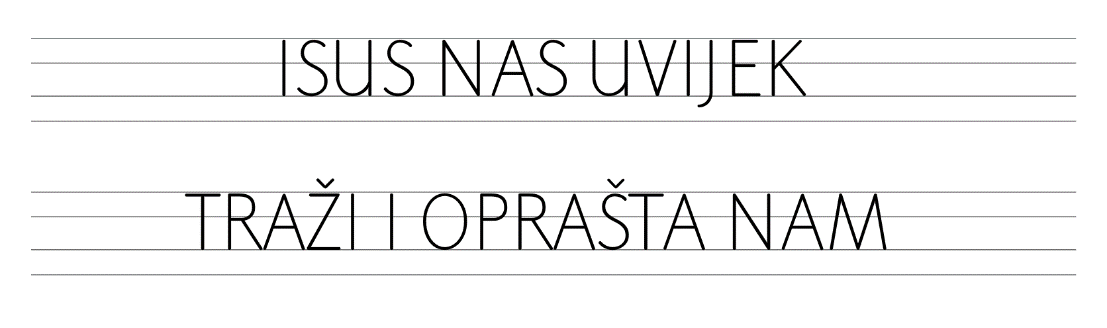 9.STVARALAČKO IZRAŽAVANJEStvaralački zadatak:Učenici izrađuju ovčicu pomoću vate i papiraUčenici rješavaju zadatak u RB str.57. ili na interaktivnoj ploči https://bit.ly/izgubljenaovca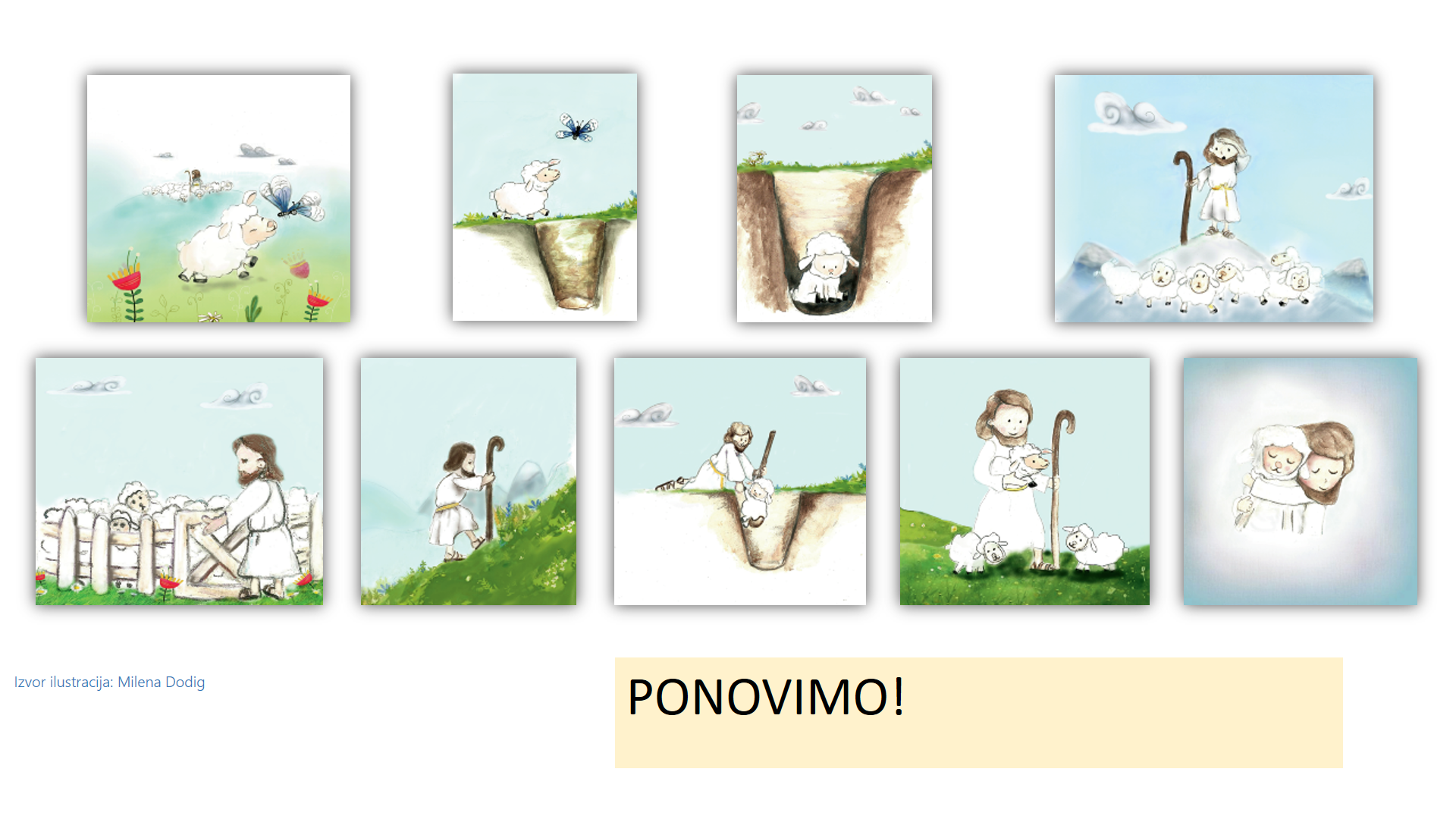 10. PITANJA ZA PROVJERU ISHODA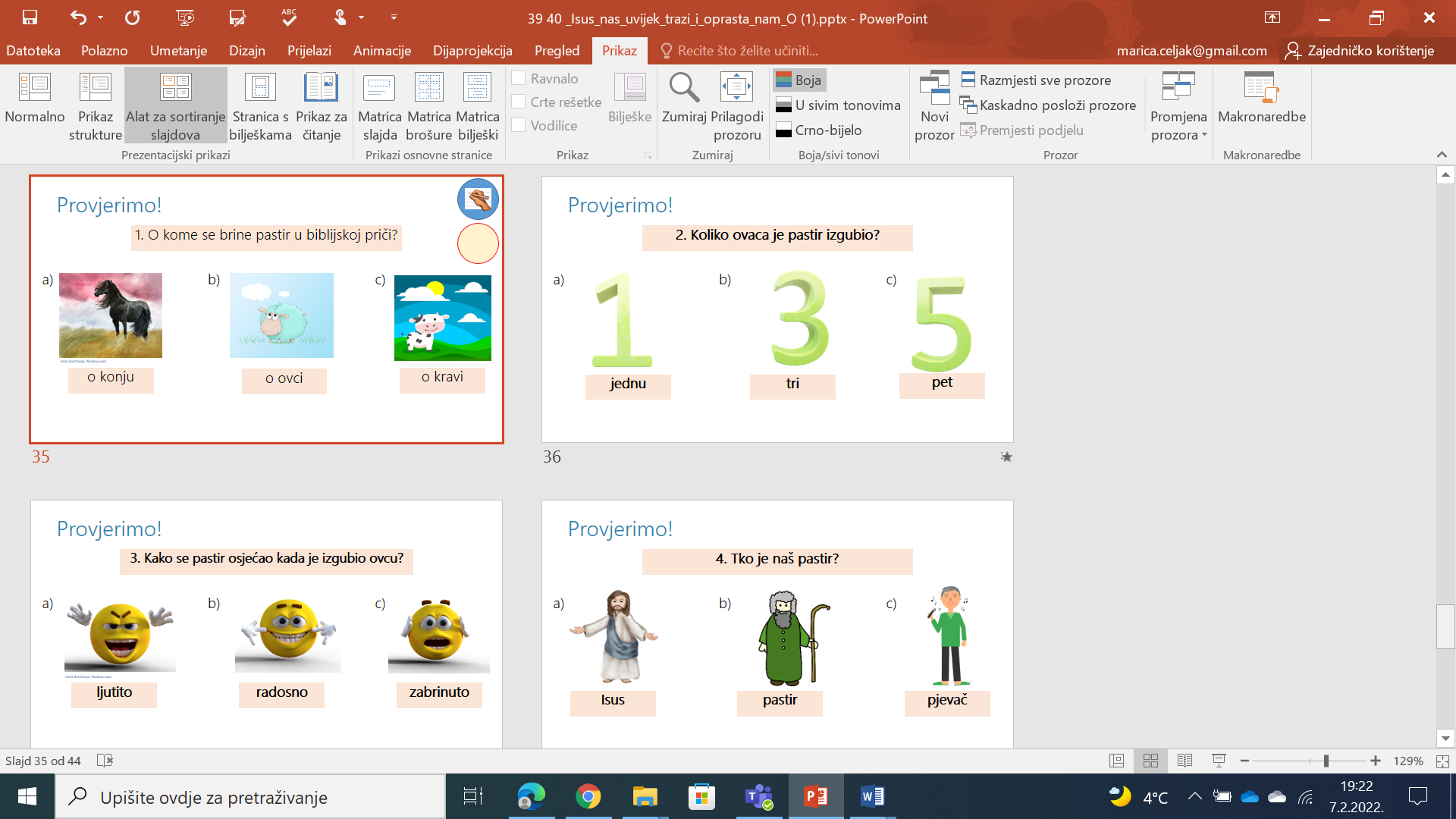 11.MOLITVENI ZAVRŠETAK:Oče našUčenici mole :Oče naš.Učenici promatraju sliku.(ppt)Učenici usmeno odgovaraju na moja pitanjaUčenici pogađaju zagonetke i traže  slova u odgonetnutim riječima Učenici prate ppt prezentaciju koja prezentira biblijski tekst Učenici zapisuju naslov i odgovaraju na pitanjeUčenici zapisuju naslov u bilježnice i rješavaju zadatakUčenici usmeno odgovaraju na pitanja i promatraju slike na prezentacijiJedan učenik radi Učenici odgovaraju usmeno na pitanja i zapisuju u bilježnicu.Učenici izrađuju ovčicu pomoću vate i papiraUčenici rješavaju stvaralački zadatak, kada završe radove pokazuju drugima i stavljaju na panoUčenici izrezuju sličice, pravilno ih lijepe i pričaju priču